Rekonstrukce vozovky a uličního prostoru v ulicích Legionářská, nám. Osvobození a Blanenská – část 2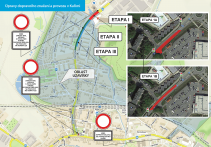 V pondělí 18. července začne další část rekonstrukce uličního prostoru ulice Legionářské a Blanenské. Týká se úseku od jižní hrany náměstí Osvobození (od konce zrekonstruované části) po kruhový objezd u wellness centra. Zrekonstruována bude vozovka, dále chodníky, autobusová zastávka u kulturního domu ve směru k TOS a některé sítě, přibudou parkovací místa, a nakonec bude upravena i veřejná zeleň. Rekonstrukce vozovky bude kompletní, tedy včetně konstrukčních vrstev. Stavební práce potrvají nejméně do konce listopadu letošního roku a jsou rozděleny do 3 etap. Během prací bude ulice Legionářská, nám. Osvobození a část ulice Blanenské (od kruhového objezdu u wellness centra po křižovatku s ulicí U Stadionu) uzavřena pro běžnou dopravu. Uzavírky a dopravní režim v nich budou v jednotlivých etapách prací odlišné, dopravní omezení se budou v každé etapě měnit.Celková dopravní opatřeníDopravní opatření po dobu rekonstrukce budou obdobná, jako při předchozí části rekonstrukce ulice Legionářské. Po celou dobu rekonstrukce bude pro automobilovou dopravu uzavřena ulice Legionářská v celé délce včetně nám. Osvobození a část ulice Blanenské od křižovatky s ulicí U Stadionu po kruhový objezd. Vjezd do této oblasti bude možný pro autobusy IDS, vozidla IZS, vozidla stavby, dopravní obsluhu, zásobování a držitele povolení MěÚ Kuřim. Toto povolení platné pro vozidla do 3,5 t (1 ks) opět obdrží každá kuřimská domácnost do poštovní schránky. Povolení není vázáno na danou domácnost a je možno je využít jinou kuřimskou domácností. V případě potřeby, a pokud to dopravní situace umožní, je možno vydat další povolení. O toto povolení je nutno zažádat emailem na adresu vyjimky@kurim.cz. Hlavní objízdná trasa Bude vedena po ulici Tyršově a dále po silnici II/385 a III/6401 do České a odtud po silnici I/43 směrem na Svitavy a dále po silnici II/386 po ulici Blanenské. Výjimka pro vozidla nad 3,5 t O speciální povolení je nutno žádat pro vozidla nad 3,5 t. Žádat lze emailem na adresu vyjimky@kurim.cz. Etapa 1 Etapa 1 bude rozdělena do dvou podetap – 1 A a 1 B. Celková předpokládaná doba trvání Etapy 1 je do 10.srpna, může se však změnit. Podetapa 1 A Rekonstruována bude polovina vozovky od kruhového objezdu u wellness centra po křižovatku s ulicemi U Stadionu a Na Zahrádkách, a to ve směru k TOS Kuřim. Uzavřena bude část křižovatky s ulicí Na Zahrádkách. Křižovatka bude neprůjezdná pro veškerou dopravu. Provoz v tomto úseku bude veden po druhé polovině vozovky a řízen semafory. Podetapa 1 B Rekonstruována bude druhá polovina vozovky v daném úseku. Uzavřena a neprůjezdná pro veškerou dopravu bude část křižovatky s ulicí U Stadionu, vjezd do této ulice bude možný pouze z ulice Jungmannovy nebo U Vlečky. Provoz bude veden po druhé polovině vozovky a řízen semafory.Etapa 2 Během této etapy bude uzavřen a rekonstruován úsek od jižní hrany nám. Osvobození po křižovatku ulice Legionářské s ulicemi U Stadionu a Na Zahrádkách. Půjde o úplnou uzavírku. Objízdná trasa bude vedena ve směru od wellness centra ulicemi U Stadionu, Jungmannova a Sv. Čecha. Budou změněny přednosti v jízdě tak, že hlavní bude vedena z ulice U Stadionu do ulice Jungmannova a dále z ulice Jungmannovy do ulice Sv. Čecha. Ulice Jungmannova bude jednosměrná ve směru od křižovatky s ulicí Na Královkách dolů v úseku od radnice ke křižovatce s ulicí Sv. Čecha, ulice Sv. Čecha bude jednosměrná ve směru od ulice Jungmannovy k ulici Legionářské. Stání na vozovce na ulici Jungmannova bude zachováno s výjimkou úseku mezi křižovatkou s ulicí U Stadionu a ulicí Na Královkách. Ulice Na Královkách bude slepá a tedy obousměrná, bude v ní místně platit zákaz zastavení. V opačném směru (k wellness centru) bude objížďka vedena po ulici Popkově a dále ulicí Na Zahrádkách. Úsek ulice Na Zahrádkách od křižovatky s Popkovou po křižovatku se spojnicí ke kulturnímu domu bude jednosměrný, a to ve směru k wellness centru. V části ulic Popkova a Na Zahrádkách bude platit zákaz zastavení. V průběhu Etapy 2 bude co nejdříve dokončena oprava vozovky na nám. Osvobození přiléhající ke křižovatce s ulicí Zborovskou a následně bude doprava převedena z ulice Sv. Čecha do ulice Zborovské. Etapa 3 Budou platit obdobná omezení jako u Etapy 2. Objízdná trasa ve směru od wellness centra se změní a zkrátí, namísto ulicí Sv. Čecha bude vedena ulicí Zborovskou. Na ulici Zborovské bude platit zákaz zastavení. V opačném směru (k wellness centru) zůstanou dopravní opatření stejná jako u Etapy II. Termín zahájení Etapy 2 a Etapy 3 budou dále upřesněny. Před jejich zahájením budou občané Kuřimi opět informováni novým letákem, který bude dodán do všech schránek a distribuován dalšími obvyklými způsoby. Informace budou rovněž zveřejněny na webu a FB města Kuřimi.Vjezd do uzavřené oblasti Obyvatelé Kuřimi s trvalým pobytem nebo ubytováním v uzavřené oblasti mohou do této oblasti vjet jako dopravní obsluha, případně s vydanou výjimkou MěÚ. Obyvatelé Kuřimi s trvalým bydlištěm mimo uzavřenou oblast budou moci vjíždět na základě výjimky vydané MěÚ Kuřim (vizte níže). Jde o ulice Malá Česká, B. Němcové (část pod tratí), Nerudova, Na Loučkách, U Potoka, Štefánikova, Zahradní, Farského, Třebízského, Nádražní, nám. 1. května, Tyršova, Kout, Úvoz, Husova, Luční, Tišnovská, Zámecká, Křížkovského, U Rybníka, Buďárkova, Podhoří, Láznisko, Janská, Brněnská, Na Golfu, sídliště Díly za sv. Janem a Podlesí. Vjezd do uzavřené oblasti pro ostatní vozidla Vjezd vozidel do uzavřených oblastí, které nesplňují výše uvedené podmínky, nebude až do případné další změny možný. Dopravní situace v Kuřimi bude pravidelně vyhodnocována. Pokud bude vnitroměstská objízdná trasa dostatečně kapacitní a nebude docházet k výraznějšímu zpoždění autobusů IDS, které by znamenalo problémy s přestupy na integrované spoje, může dojít k rozšíření výjimek i na další zájemce, např. pro ty, kteří do uzavřené oblasti dojíždějí do zaměstnání. Povolení MěÚ Kuřim Povolení MÚ Kuřim pro vjezd do uzavřené oblasti pro vozidla do 3,5 t obdrží v jednom exempláři všechny domácnosti v Kuřimi (do poštovní schránky). Výjimky nejsou vázány na konkrétní domácnost, je možné je využít i jinou domácností, pokud mají členové této domácnosti v Kuřimi trvalé bydliště nebo ubytování. Další povolení je možné získat jen v odůvodněných případech, žádosti s kontaktem včetně telefonického, se zdůvodněním, případně se skeny potřebných dokumentů zasílejte na adresu vyjimky@kurim.cz. Na povolení je nutno vyplnit registrační značku vozidla nebo jméno řidiče nebo název společnosti, na kterou je vozidlo registrováno. O speciální povolení je nutno žádat pro vozidla nad 3,5 t. Žádat lze emailem na adresu vyjimky@kurim.cz. Kdo je dopravní obsluha Definici pojmu Dopravní obsluha stanovuje vyhláška č 294/2015 Sb. Ta říká, že dopravní obsluhou se rozumí „vozidla zajišťující zásobování nebo lékařské, opravárenské, údržbářské, komunální a podobné služby, vozidla přepravující osobu těžce zdravotně postiženou, vozidla taxislužby a vozidla, jejichž řidiči, provozovatelé nebo přepravované osoby mají v místech za značkou bydliště, ubytování, sídlo nebo nemovitost.“Důležitá telefonní čísla: Stavbyvedoucí společnosti Eurovia – Karel Bajer, tel. 602 751 784 Vedoucí odboru dopravy MěÚ Kuřim – Miloš Kučka, email kucka@kurim.cz, tel. 702 242 163 Vedoucí odboru investičního MěÚ Kuřim – Stanislav Bartoš, email bartos@kurim.cz, tel. 606 705 879 Starosta města Kuřim – Drago Sukalovský, email sukalovsky@kurim.cz, tel. 775 978 326Omlouváme se za komplikace způsobené stavbou, bohužel rekonstrukci vozovky a další práce není možno provést bez dopravních omezení. Děkujeme Vám za zvýšenou toleranci a ohleduplnost. Vaše město KuřimInformace platné k 12. 7. 2022 Rozsah uzavírek, dopravní značení a další opatření se mohou v průběhu stavby měnit. Informace o změnách budou zveřejňovány na webových a FB stránkách města Kuřim (www.kurim.cz, www.facebook.com/Kurim/posts/).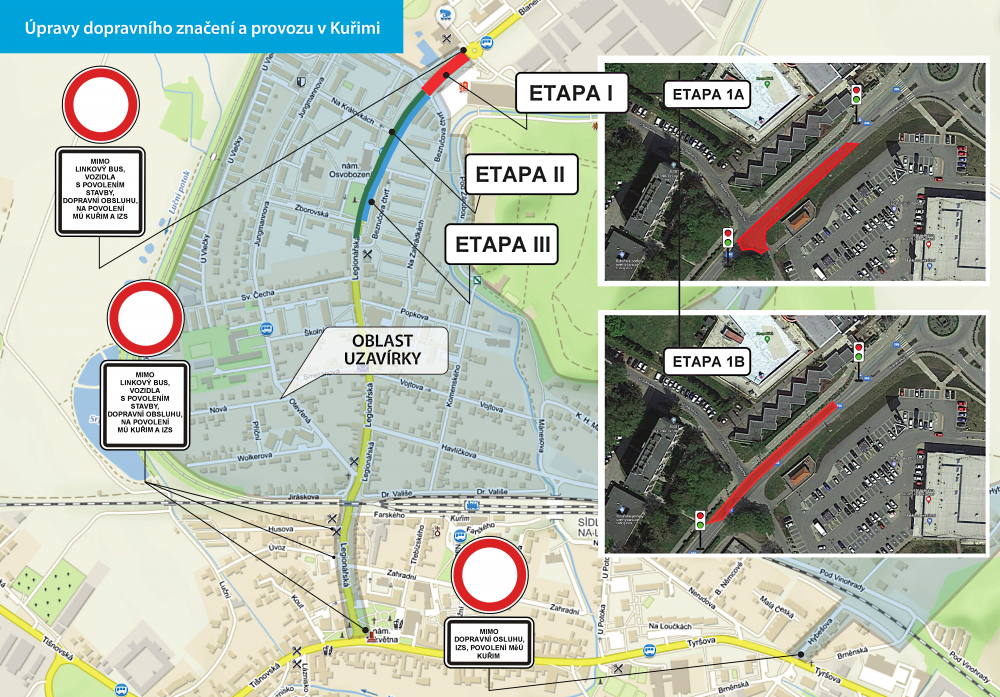 